鹤壁市人民医院2021年聘用制人员公开招聘进入面试考生名单公示按照鹤壁市人民医院2021年聘用制人员公开招聘工作安排，进入面试人员按各岗位招录计划数1:2比例确定，依据考生笔试成绩由高分到低分，同时考虑到笔试分数相同及名次并列情况，现确定报考鹤壁市人民医院2021年聘用制人员公开招聘进入面试环节人数：1.临床岗：岗位代码202101——8人；岗位代码202102——8人。2.医技岗：岗位代码202103——2人；岗位代码202104——5人；岗位代码202105——8人；岗位代码202106——2人。3.管理岗：岗位代码202107——8人。4.其他专业技术岗：岗位代码202108——5人；岗位代码202109——2人；岗位代码202110——2人；岗位代码202111——2人。5.护理岗：岗位代码202112——60人；岗位代码202113——20人；岗位代码202114——10人。注意：其他未入围面试的考生，可通过网站查询个人成绩。具体查询时间：2021年10月12日下午2：30——15日下午5：30网址：http://www.hr.hnsrsks.com.cn/category/hbhosp▲面试资格确认1.资格确认时间：2021年10月13日——14日（审核时间：上午8：00—11：30，下午2：30—5：30）2.资格确认地点：鹤壁市人民医院总院区行政楼一楼大厅。3.资格确认所需材料：（1）本人有效身份证；（2）毕业证（第一学历和最高学历）；（3）学位证（无学位证不需提供）；（4）学历认证报告或教育部学历证书电子注册备案表；（5）报考202102岗位需提供执业医师证、医师资格证、规培证；（6）所有护理岗位需提供护士执业证；（7）报考202114岗位需提供所在单位开具的工作证明和专科培训证书。注意：请提供以上所有证件的原件，并附复印件一份。特别提醒：因疫情防控需要，考生前来进行面试资格确认需提供本人防疫健康码（绿色）、行程码（绿色）、48小时内本人核酸检测证明（阴性）、新冠疫苗接种证明。逾期未进行面试资格确认的，视为自动放弃面试资格。考生有关材料主要信息不实的和不符合岗位招聘要求的，取消其参加面试的资格。通过面试资格确认的考生，确定为参加面试人员，并发放面试通知单。面试时间及地点、所需携带材料，以面试通知单为准。关于面试相关事宜，如有疑问请电话咨询医院组织人事科，电话0392-3215896、3332180                   附件：各岗位进入面试人员名单及成绩岗位代码：202101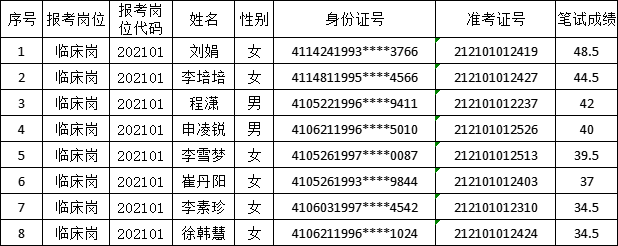 岗位代码：202102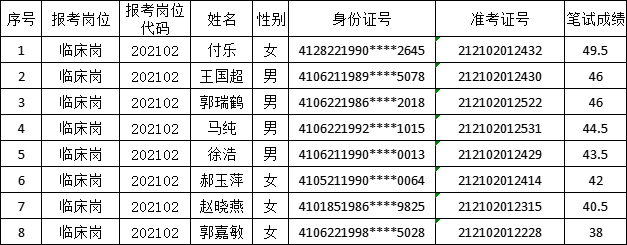 岗位代码：202103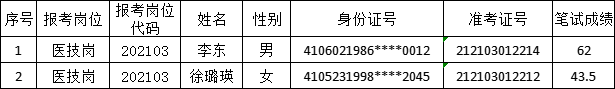 岗位代码：202104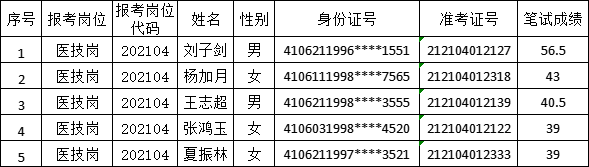 岗位代码：202105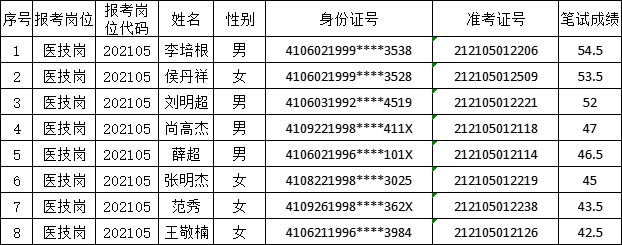 岗位代码：202106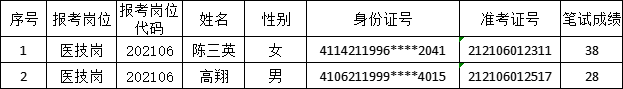 岗位代码：202107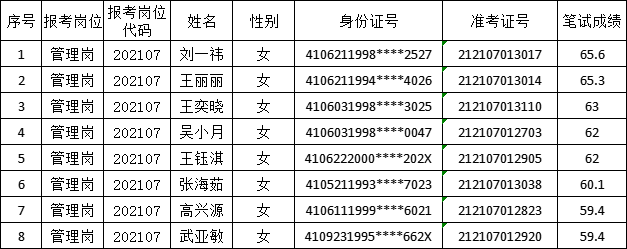 岗位代码：202108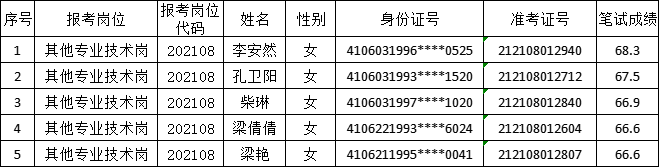 岗位代码：202109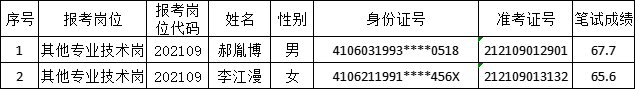 岗位代码：202110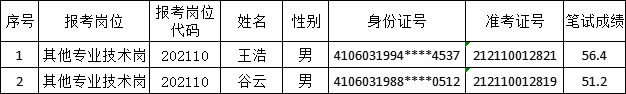 岗位代码：202111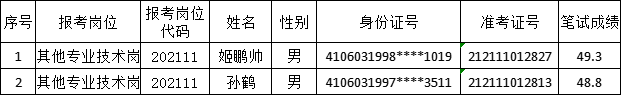 岗位代码：202112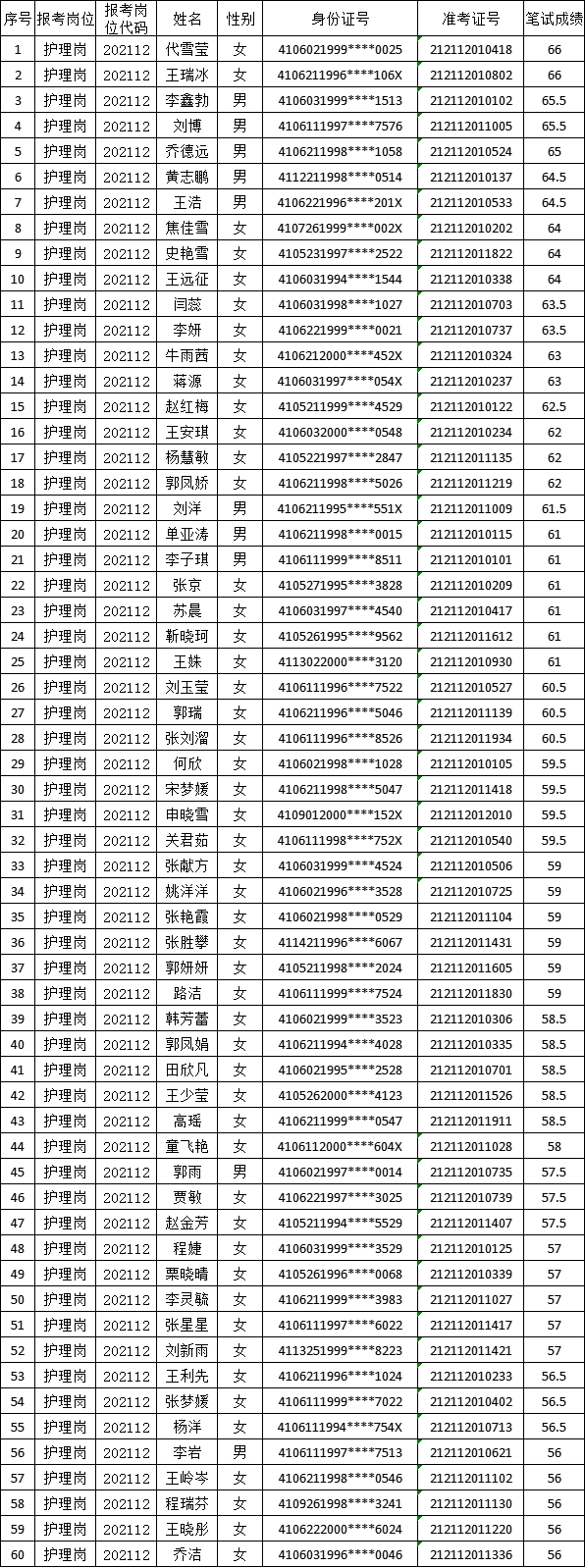 岗位代码：202113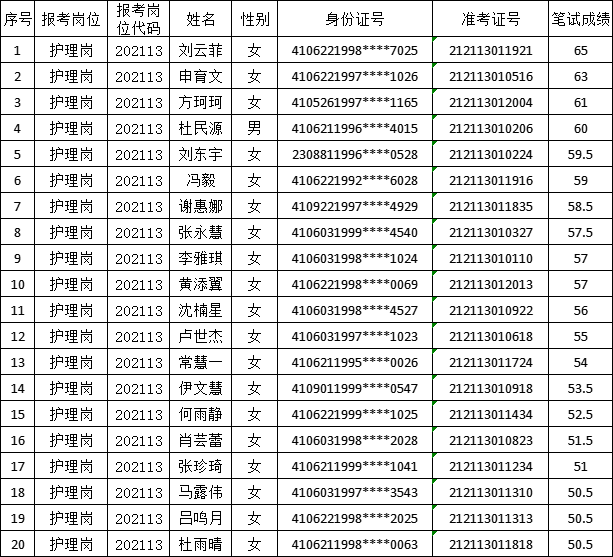 岗位代码：202114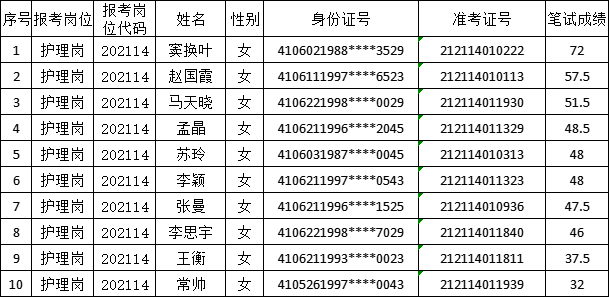 